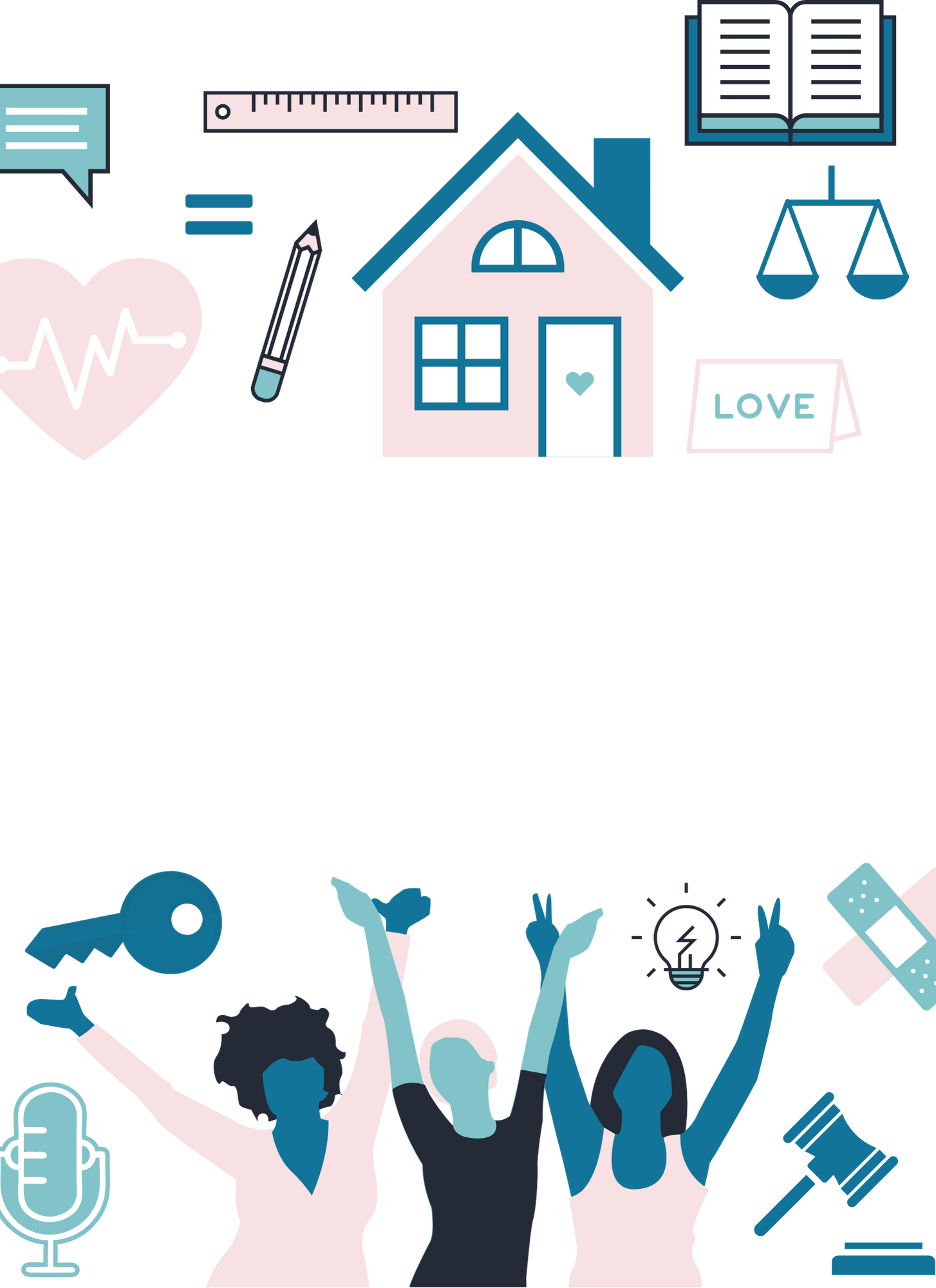 Rights AuditName:	Date:	Organization:	If completed with assistance, who helped:	Comments and notes:Decision Making: 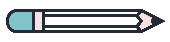 YesSometimesNoUnsureN/AI make all of my own decisionsI have a legal Substitute Decision Maker (SDM) to help me with decisionsI know who my SDM isI am consulted on all decisions about meStaff make some decisions for meMy family makes some decisions for meHealth: YesSometimesNoUnsureN/AI see a doctor, dentist, etc. for regular checkupsStaff help me to understand the doctor’s recommendationsI know what my medications are forMy medications make me feel betterI administer my own medicationsI am on medications to change my behaviorI have a diagnosis for my medicationsMy medications are locked and staff have a keyMy medications are locked and I have a keyI can change my doctors/dentist if I want toStaff take me seriously if I say I am not feeling wellI am on a special diet planI chose the special diet plan Staff help me to self-manage my healthcareI know what abuse and neglect isI experience abuse and neglectI have received information about healthy relationships and safe sexI want information on relationships and safe sexI have received information about mental healthI want information about mental healthI have tools to help me cope when I am stressedI have someone to talk to when I am feeling sadPrivacy and Access: YesSometimesNoUnsureN/AStaff knock before coming into my homeStaff knock before coming into my bedroomI have access to all rooms in my home (including the basement)There are no locked rooms in my homeI have access to all areas in my homeI can get around my home independentlyThere are no locked areas/cabinets in my homeThere are no alarms/buzzers at the front doorThere are no alarms/buzzers at my bedroom doorI can be alone when I want toI can visit with my friends and family in privateI have access to WIFI in my homeI open my own mailStaff ask permission before reading my mailI speak on the phone in privateStaff tell me what information they write about me (journals, incident reports)I know where information about me is keptStaff ask permission before sharing information about me with others, including new staffChoices: YesSometimesNoUnsureN/AI choose my mealsI can have a snack or drink when I want toI can go to bed when I wantI can watch TV when I wantI use the TV remoteI can have a bath or shower when I want toI can choose not to bath/shower if I want toI can change my plans and be spontaneous, if I want toI choose which staff to hireI am part of the staff interviewI choose to fire my staff, if I want toI can do laundry and help clean, if I want toI help cook, if I want toI choose who I live withMoney: YesSometimesNoUnsureN/AI can have my money when I want I can spend my money on what I wantI keep money in my roomI carry my own moneyI have a bankcardMy money is locked and staff have a keyMy money is locked and I have a keyI have a co-signer on my bank account I know what my financial plan or budget isI helped to create my financial plan and agreed to itI know who my financial SDM isI know my options for work/volunteering/educationI decide where I want to work/volunteer or go to schoolI get paid for the work that I doI decide to retireI decide which courses I take in school Communication: YesSometimesNoUnsureN/AI feel like staff listen to what I sayI am involved in planning how staff support meStaff ask for my opinions when decisions are madeI can answer the phone in my home if I want toStaff will help me use the phone if I need helpStaff help me stay in contact with my friends and family, if I need helpI have social mediaI have a cell phoneIf I have a complaint/problem staff help me fix itRelationships: YesSometimesNoUnsureN/AI choose who I spend time withI have contact with my friend and family when I wantStaff help me to see my family and friendsStaff help me to initiate plans to see my friends and familyStaff help me to make new friends, if I wantI have romantic partnerI see my partner when I want toStaff help me to initiate plans with my partnerCommunity: YesSometimesNoUnsureN/AStaff ask me what activities I want to participate inI attend activities that I want toI go out when I want and when I can afford toI stay home, if I want toI can go on vacations if I save moneyI can go out with friends when I want toI can go out independentlyVoting: YesSometimesNoUnsureN/AI know what it means to voteI am registered to voteI have voted beforeI have the opportunity to learn more about the political candidates before voting, if I wantI know that I can vote but choose not toSpirituality: YesSometimesNoUnsureN/AI go to the place of worship of my choice (e.g. church, synagogue, temple)I go to worship as often as I wantI can choose not to go to a place of worshipI want to explore my spiritualityRights Restrictions: YesSometimesNoUnsureN/ASome of my rights are restricted for my own safetyThere is a plan to reduce or limit the rights restrictionsRights restrictions are regularly reviewed (minimum once per year)I have been involved in decisions about any restrictions with my rightsDue process was complete for any rights restrictionsList rights restrictions (if applicable): List rights restrictions (if applicable): List rights restrictions (if applicable): List rights restrictions (if applicable): List rights restrictions (if applicable): List rights restrictions (if applicable): 